Tender Title: 
Tender Title: 
RFT 10/2020Provision of Consultancy Services - Port Coogee Marina Expansion DesignRequest ID:
Request ID:
35990Tender Description:
Tender Description:
The City of Cockburn is seeking an experienced engineering consultancy firm to prepare designs and specifications for the Stage 3 expansion of the Port Coogee Marina.Advert Approval:Advert Approval:Decision to Advertise:   Decision Date:	Closing Date and Time:Closing Date and Time:2:00pm (AWST)   Opening Date and Time:Opening Date and Time:2:00pm (AWST)    Tenderer’s Name:Tenderer’s Name:1M P Rogers & Associates(C) (T/as M.P. ROGERS & ASSOCIATES PTY LTD)M P Rogers & Associates(C) (T/as M.P. ROGERS & ASSOCIATES PTY LTD)2WGAWA PTY LTD (Wallbridge Gilbert Aztec (WA)) (T/as WGAWA PTY LTD)WGAWA PTY LTD (Wallbridge Gilbert Aztec (WA)) (T/as WGAWA PTY LTD)3The Trustee for JMF UNIT TRUST (T/as The Trustee for JMF UNIT TRUST)The Trustee for JMF UNIT TRUST (T/as The Trustee for JMF UNIT TRUST)4International Marina Consultants PTY LTD (T/as International Marina Consultants PTY LTD)International Marina Consultants PTY LTD (T/as International Marina Consultants PTY LTD)5678910AdvertisementMethod 1: City of CockburnMethod 2: NAMethod 3: The Western Australian, Wednesday,6th May 2020Tender Awarded by: Copy of Statewide Notice: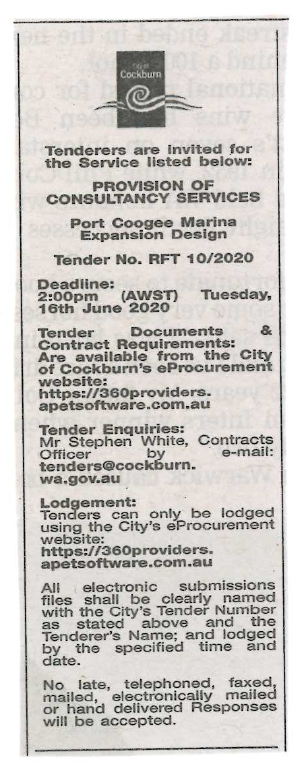 Copy of Statewide Notice:Date of Council Meeting:Copy of Statewide Notice:Item No:           Name of Successful Tenderer(s):WGAWA PTY LTD (Wallbridge Gilbert Aztec (WA) (T/as WGAWA PTY LTD)Amount of Successful Tender(s): (ex GST)$164,639.00